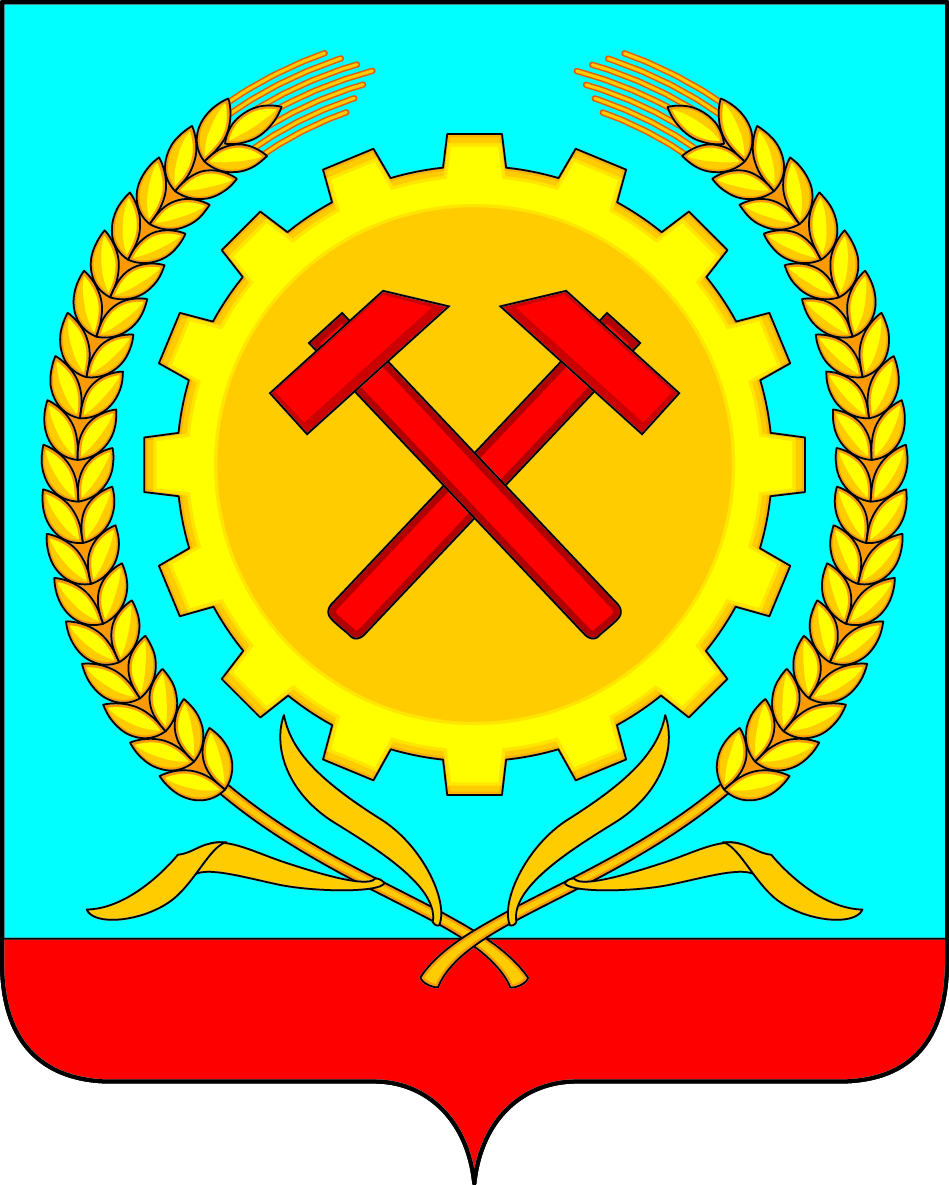 АДМИНИСТРАЦИЯГОРОДСКОГО ПОСЕЛЕНИЯ ГОРОД  ПОВОРИНОПОВОРИНСКОГО МУНИЦИПАЛЬНОГО РАЙОНАВОРОНЕЖСКОЙ ОБЛАСТИПОСТАНОВЛЕНИЕот  17.06.2020г. № 208В соответствии с Земельным кодексом Российской Федерации, Законом Воронежской области от 13.05.2008 № 25-ОЗ «О регулировании земельных отношений на территории Воронежской области», Федеральным законом от 23.06.2014г. №171-ФЗ «О внесении изменений в Земельный кодекс Российской Федерации и отдельные законодательные акты Российской Федерации», постановлением правительства Воронежской области от 3 октября 2012 г. N 886 «Об утверждении порядка формирования и ведения перечня земельных участков, подлежащих бесплатному предоставлению в собственность граждан, имеющих трех и более детей, на территории Воронежской области»   администрация городского поселения город Поворино Поворинского муниципального района Воронежской области постановляет:1. Утвердить перечень земельных участков, подлежащих бесплатному предоставлению в собственность граждан, имеющим трех и более детей (далее – Перечень) согласно приложению.2. Отделу имущественных и земельных отношений администрации городского поселения город Поворино обеспечить проведение мероприятий по уточнению границ земельных участков, включенных в Перечень.3. Отделу имущественных и земельных отношений администрации обеспечить размещение на официальном сайте Администрации городского поселения город Поворино Поворинского муниципального района Воронежской области утвержденного Перечня земельных участков.4.Контроль за исполнением настоящего постановления оставляю за собой.Глава администрации                                                         М.А.Брагин                                    Приложение к постановлению Администрации городского поселения город Поворино Поворинского муниципального района Воронежской области                                               от  17.06.2020г.№ 208Перечень земельных участков, подлежащих бесплатному предоставлению в собственность граждан, имеющих трех и более детей, на территории городского поселения город Поворино Поворинского муниципального района Воронежской областиОб утверждении перечня земельных участков,расположенных на территории городского поселения город Поворино Поворинского муниципального района Воронежской области, подлежащих бесплатному предоставлению в собственность граждан, имеющих трех и более детейНачальник отдела И и ЗОО.А.МорозоваюрисконсультЕ.В.Ружейникова№ п/пМестоположение земельного участка (адрес)Кадастровый номерПлощадь, м2индивидуальное жилищное строительствоиндивидуальное жилищное строительствоиндивидуальное жилищное строительство1г.Поворино, ул.Малая Лесозащитная, 436:23:0101020:13813812г.Поворино, ул.Линейная, 136:23:0101022:279303г.Поворино, ул.Линейная, 1д36:23:0101022:4709314г.Поворино ул.Ломоносова, 15636:23:0103039:127505г.Поворино ул.Ломоносова, 156А36:23:0103039:125750ведение садоводстваведение садоводстваведение садоводстваведение садоводства------ведение огородничестваведение огородничестваведение огородничестваведение огородничества------ведение личного подсобного хозяйстваведение личного подсобного хозяйстваведение личного подсобного хозяйстваведение личного подсобного хозяйства------